Приложение 1к приказу МБОУ ДПО «ОМЦ»ПОЛОЖЕНИЕо межмуниципальной конференции «Здоровьесберегающая деятельность в образовательном процессе»Общие положения1.1. Настоящее Положение определяет порядок организации и проведения межмуниципальной конференции «Здоровьесберегающая деятельность в образовательном процессе» (далее - Конференция).1.2. Организатором Конференции является МБОУ ДПО «Осинский методический центр». 1.3. Информация о Конференции размещается на официальном сайте МБОУ ДПО «Осинский методический центр» http://osa-mmc.nubex.ru и в группе ВКонтакте https://vk.com/public172082819. 1.4.  Цель Конференции: обсуждение вопросов здоровьесбережения в образовательном процессе, внедрение и трансляция современных технологий, методик, практик, опыта работы в области формирования культуры здорового и безопасного образа жизни у обучающихся.2. Участники Конференции2.1. Для участия в Конференции приглашаются педагогические работники общеобразовательных организаций Пермского края дошкольного, основного общего, дополнительного образования, проявившие интерес к заявленной теме Конференции.2.2. Участие в Конференции индивидуальное и групповое – для педагогов, презентующих материалы, связанные одной тематикой (не более 2 человек).3.     Сроки проведения Конференции3.1. Дата: 24 апреля 2024 года. Форма проведения - очная.3.2. Регистрация участников -12.00-12.50 и обед индивидуально для желающих. Начало конференции-13.00 ч.3.3. Место: МБОУ «СОШ № 2 г.Осы», Пермский край, г. Оса, ул. Максима Горького, д.63.3.4. Программа проведения Конференции будет составлена на основании полученных заявок и размещена на официальном сайте МБОУ ДПО «Осинский методический центр» http://osa-mmc.nubex.ru и в группе ВКонтакте https://vk.com/public172082819, направлена дополнительно в образовательные организации.Работа секций планируется по направлениям:Здоровьесберегающая деятельность в детском саду;Здоровьесберегающая деятельность в начальной школе;Здоровьесберегающая деятельность в основной школе;Здоровьесберегающая деятельность в работе с детьми с ОВЗ;Психологическое сопровождение детей: особенности, методики, эффективные практики.4. Условия участия4.1. Участие в конференции платное. Организационный взнос 400 рублей для каждого участника конференции/ конкурса (в т.ч. при групповом участии). Каждый заявившийся может быть участником секции с выступлением/ участником секции с выступлением с элементами мастер-класса и участником конкурса. Или участвовать в одном из видов деятельности. Участие слушателей – 200 рублей. (Реквизиты для оплаты прилагаются).4.2. Участникам и слушателям Конференции необходимо до 17 апреля 2024 года заполнить форму заявки по ссылке https://forms.yandex.ru/u/660cd0855056902e4366aa41/ и там же прикрепить чек об оплате.4.3. Все участники и слушатели получают сертификаты.4.4. Подведение итогов Конференции проводится на секции. 4.5. О невозможности принять участие в Конференции, в силу непредвиденных обстоятельств, обязательно уведомить организаторов Конференции.     5.Требования к выступлению5.1. Выступления должны: - соответствовать теме Конференции; - представлять собственный опыт деятельности автора.5.2. Формы участия: - выступление до 7 минут;- выступление с элементами мастер-класса до 15 минут; - участие в конкурсе видеороликов «Просто начни!»;- слушатель.6. Ответственность сторон6.1. Авторы несут ответственность за содержание докладов, за распространение недостоверных сведений, информации, нарушающей законные права и интересы третьих лиц.6.2. Организаторы Конференции не несут ответственности перед авторами или третьими лицами за возможное размещение докладов на других Интернет-ресурсах в результате их копирования.6.3. Факт подачи заявки подразумевает, что заявитель выражает свое безусловное согласие с тем, что любые материалы, представленные для участия в Конференции, а также имена, отчества, фамилии заявителей, изображения, фото и видеоматериалы, иные предоставленные материалы могут быть использованы организаторами при условии соблюдения авторских прав участников Конференции.По вопросам проведения Конференции:Ижбулатова Ксения Анваровна – методист тел. 8-34-(291) 4 58 81Окулова Валентина Петровна – методист тел. 8-34-(291) 4 58 81*Форма оплаты – безналичная. Оплата осуществляется через банк.Реквизиты для оплаты:ИсполнительМуниципальное бюджетное образовательное учреждение     дополнительного профессионального образования «Осинский методический центр»МБОУ ДПО «ОМЦ». (сокращенное наименование)618120, Пермский край, г.Оса, ул. М.Горького, 93Тел./факс (291) 4-32-55, 4-54-98;                                                           электронный адрес: osa-mmc-s@yandex.ruИНН 5944170900КПП 594401001ОГРН 1035902040767 ОКТМО 57640101                                                                                              Р/счет 03234643577280005600 в ОТДЕЛЕНИЕ ПЕРМЬ БАНКА РОССИИ//УФК по Пермскому краю г. ПермьПолучатель: Управление финансов администрации Осинского городского округа (МБОУ ДПО «ОМЦ»), л/с 207490008К/сч. 40102810145370000048БИК 015773997КБК 07090000000000000131Отраслевой код     501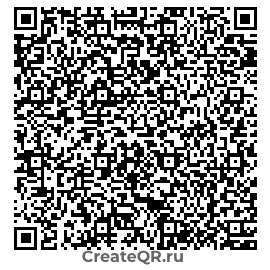 